FNS-777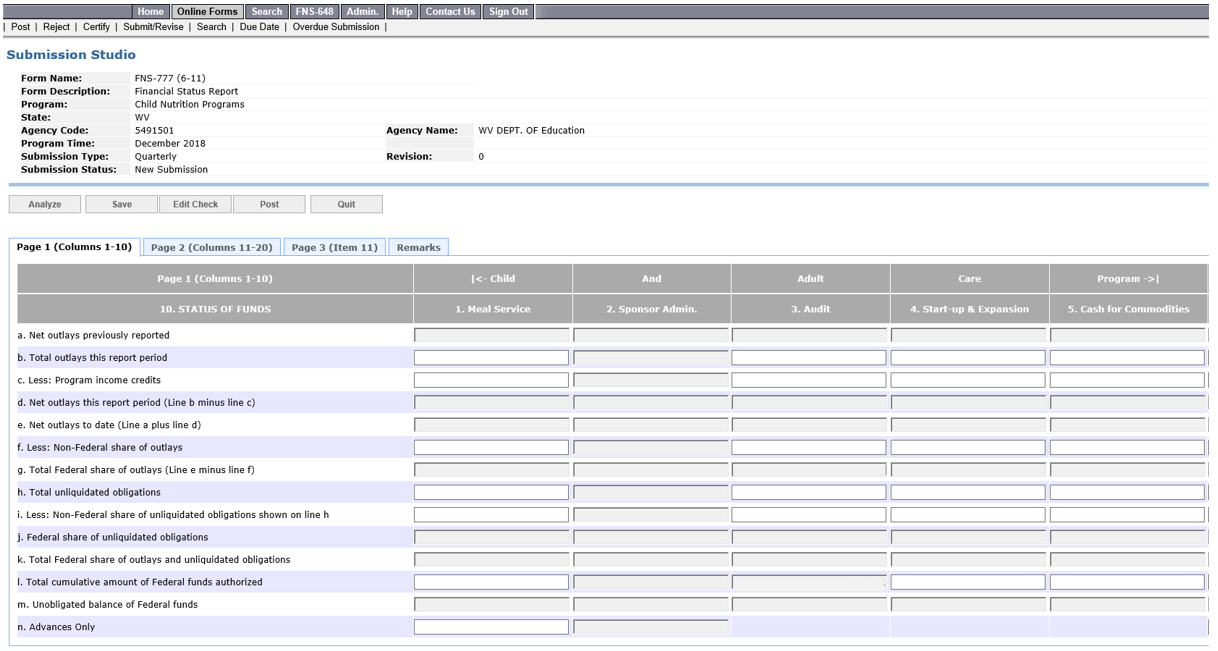 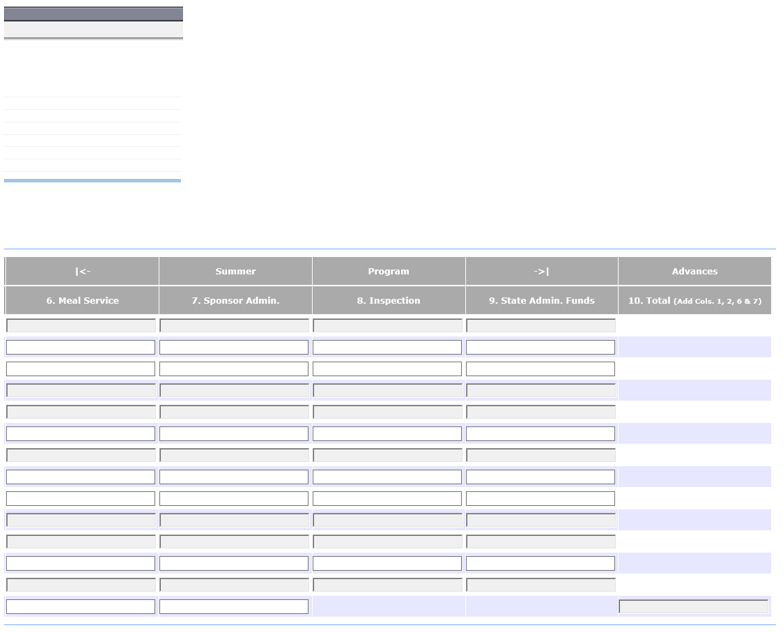 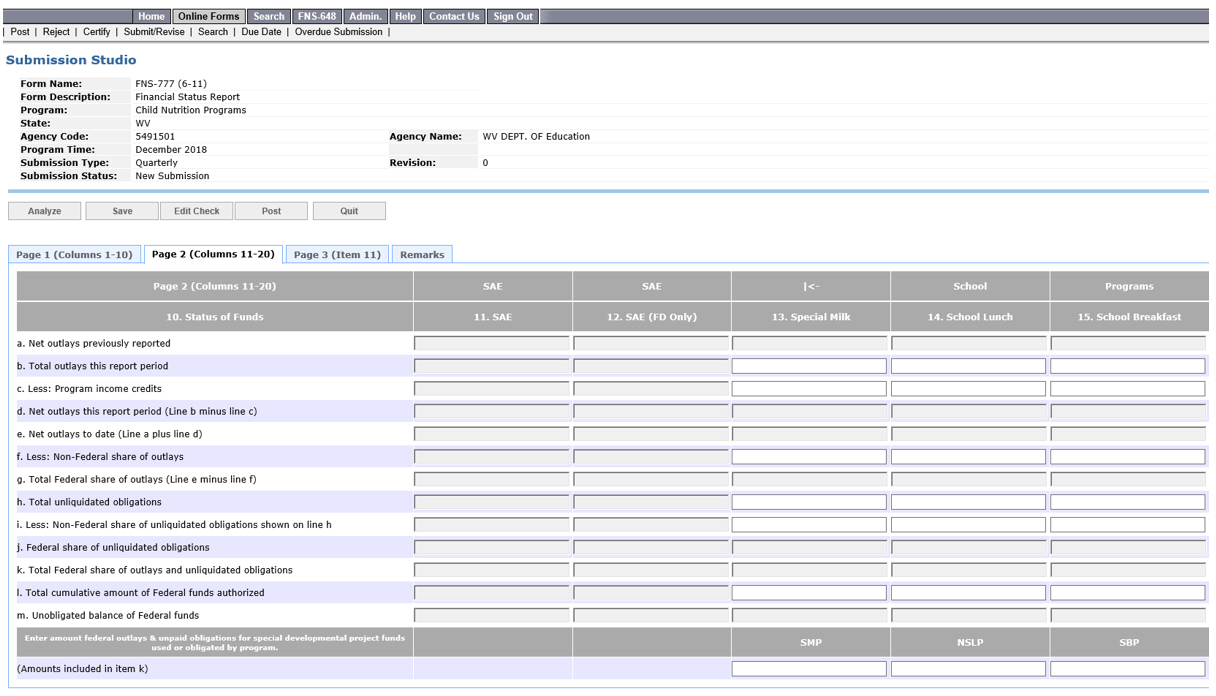 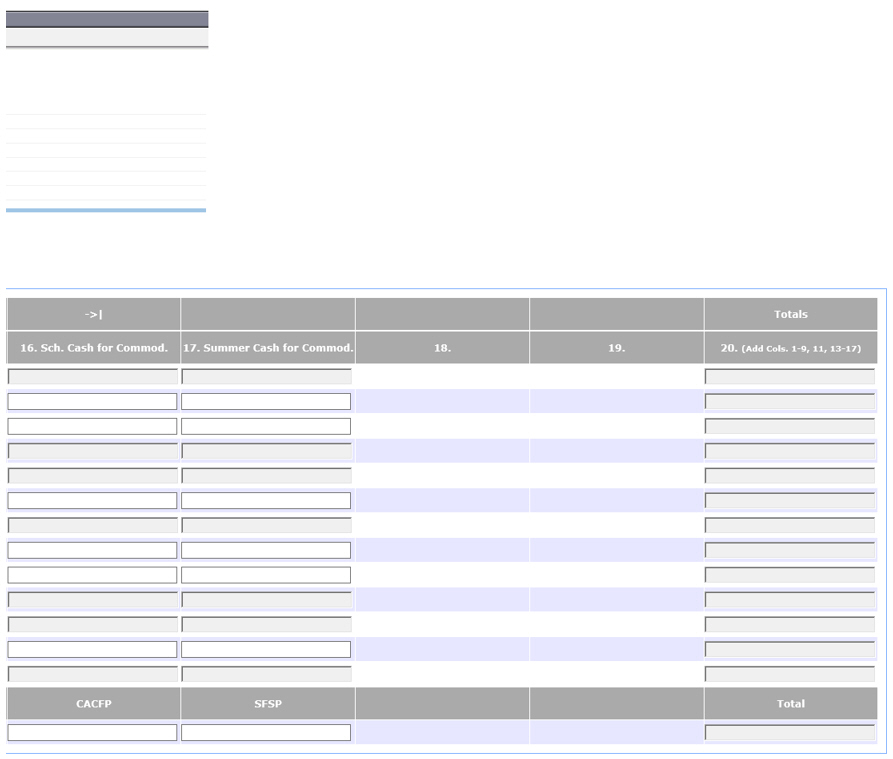 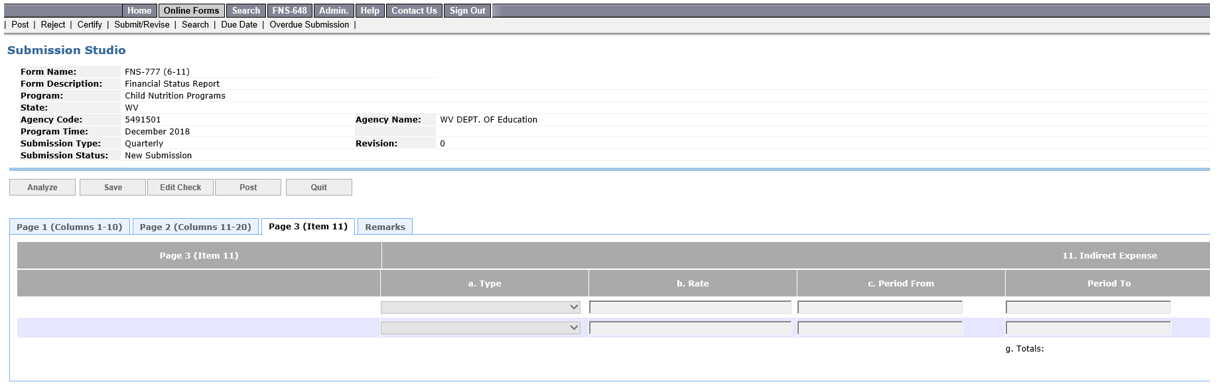 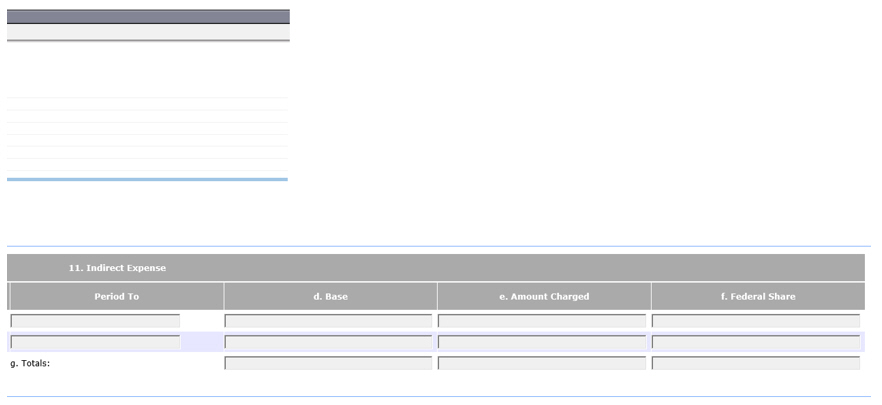 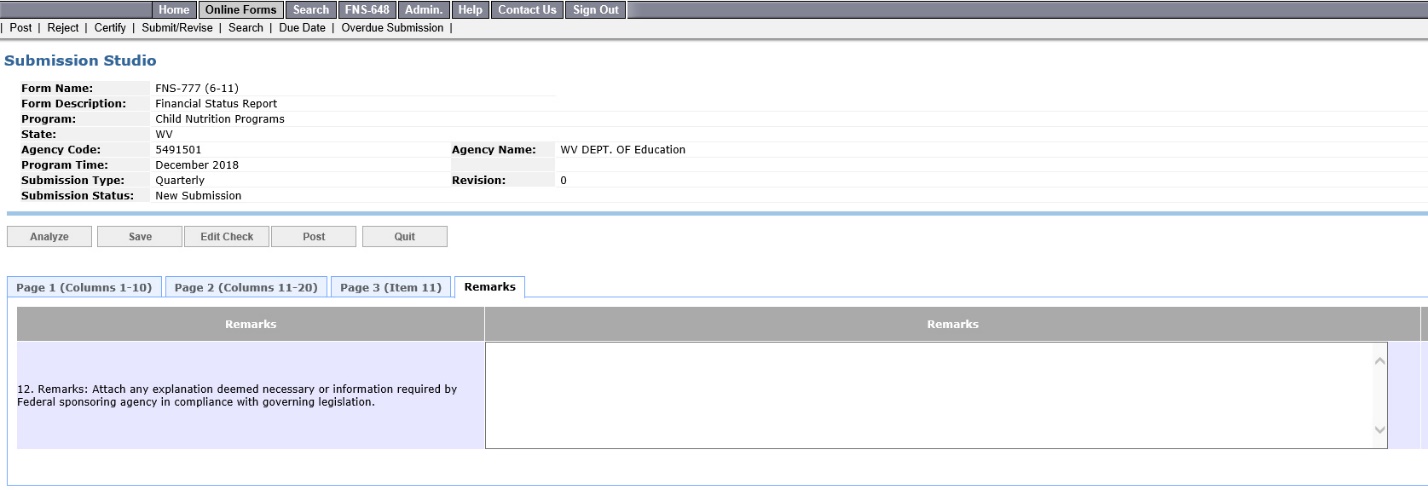 